      Vadovaudamasi Lietuvos Respublikos vietos savivaldos įstatymo 16 straipsnio 2 dalies 8 punktu ir Pagėgių savivaldybės tarybos veiklos reglamento, patvirtinto Pagėgių savivaldybės tarybos 2017 m. spalio 2 d. sprendimu Nr. T-144 „Dėl Pagėgių savivaldybės tarybos veiklos reglamento patvirtinimo“, 320.2.3 papunkčiu, Pagėgių savivaldybės taryban u s p r e n d ž i a:Pritarti Pagėgių savivaldybės kontrolės ir audito tarnybos 2018 metų veiklos ataskaitai (pridedama).Sprendimą paskelbti Teisės aktų registre ir Pagėgių savivaldybės interneto svetainėje www.pagegiai.lt.	Šis sprendimas gali būti skundžiamas Regionų apygardos administracinio teismo Klaipėdos rūmams (Galinio Pylimo g. 9, 91230 Klaipėda) Lietuvos Respublikos administracinių bylų teisenos įstatymo nustatyta tvarka per 1 (vieną) mėnesį nuo sprendimo paskelbimo dienos.SUDERINTA:L. e. administracijos direktoriaus pareigas                                                           Alvidas Einikis       Dokumentų valdymo ir teisės skyriaus vyriausiasis specialistas                         Valdas VytuvisParengė Dainius Kinderis, Pagėgių savivaldybės kontrolės ir audito tarnybos kontrolieriusPRITARTAPagėgių savivaldybės tarybos2019 m. kovo 26  d.sprendimu Nr. T-PAGĖGIŲ SAVIVALDYBĖS KONTROLĖS IR AUDITO TARNYBOS 2018 METŲ VEIKLOS ATASKAITA1. ĮŽANGAPagėgių savivaldybės (toliau – Savivaldybė) kontrolės ir audito tarnybos (toliau – Tarnyba) 2018 metų veiklos ataskaita parengta ir teikiama Savivaldybės tarybai, vadovaujantis Lietuvos Respublikos vietos savivaldos įstatymu, Savivaldybės tarybos veiklos reglamentu ir Kontrolės ir audito tarnybos veiklos nuostatais. Šioje ataskaitoje pateikiama informacija apie pagrindinius Tarnybos 2018 m. atliktus darbus ir pasiektus rezultatus. Tarnyba yra atskaitinga Savivaldybės tarybai, todėl kiekvienais metais jai teikiama veiklos ataskaita – informacija apie atliktus auditus, pateiktas išvadas ir rekomendacijas. Veiklos ataskaitos, auditų ataskaitos, išvados ir rekomendacijos skelbiamos Savivaldybės interneto tinklalapyje www.pagegiai.lt.Tarnyba yra kontrolės ir audito institucija, prižiūrinti, ar teisėtai, efektyviai, ekonomiškai ir rezultatyviai valdomas ir naudojamas Savivaldybės turtas bei patikėjimo teise valdomas valstybės turtas, kaip vykdomi Savivaldybės biudžetas ir naudojami kiti piniginiai ištekliai. Tarnyba yra viešasis juridinis asmuo, įsteigtas Savivaldybės tarybos sprendimu išorės auditui ir kontrolei Savivaldybėje atlikti. Tarnyba savo veikloje vadovaujasi Lietuvos Respublikos įstatymais, Valstybinio audito reikalavimais, valstybės kontrolės parengtomis metodikomis, kitais teisės aktais  ir Savivaldybės tarybos 2016-03-31 sprendimu Nr. T-68 patvirtintais Tarnybos nuostatais. Ši ataskaita parengta vykdant Lietuvos Respublikos vietos savivaldos įstatymą, Savivaldybės tarybos veiklos reglamentą, Tarnybos 2018 metų veiklos planą ir skirta Savivaldybės tarybai. Ataskaitoje pateikta informacija apie įstatymuose Tarnybai nustatytas pagrindines funkcijas, Tarnybos 2018 metų veiklos plano įvykdymą bei audito rezultatus.Tarnyba siekia, kad visi Savivaldybės viešojo administravimo subjektai laikytųsi įstatymų, tinkamo ir efektyvaus savivaldybių biudžetų lėšų ir turto naudojimo, kad būtų tobulinama savivaldybių sektoriaus finansų valdymo sistema.2. TARNYBOS MISIJATarnybos veiklos teisinį pagrindą suponuoja Lietuvos Respublikos Konstitucija, 1999 m. gegužės 25 d. Lietuvos Respublikos Seimo ratifikuota 1985 m. spalio 15 d. Europos vietos savivaldos chartija, Lietuvos Respublikos vietos savivaldos įstatymas, kiti įstatymai ir teisės aktai, Savivaldybės tarybos veiklos reglamentas bei Tarnybos nuostatai.Tarnyba, vykdydama jai pavestas funkcijas:atlieka išorės auditą Savivaldybės administracijoje, administravimo subjektuose ir kontroliuojamose įmonėse;rengia ir Savivaldybės tarybai teikia išvadas dėl Savivaldybės konsoliduotųjų ataskaitų rinkinio, biudžeto ir turto naudojimo; rengia ir Savivaldybės tarybai teikia sprendimams priimti reikalingas išvadas dėl naudojimosi bankų kreditais, paskolų ėmimo ir teikimo, garantijų suteikimo, laidavimo; teikia kitas įstatyme nustatytas išvadas;nagrinėja iš gyventojų gaunamus prašymus, pranešimus, skundus ir pareiškimus dėl Savivaldybės lėšų ir turto, patikėjimo teise valdomo valstybės turto naudojimo, valdymo ir disponavimo juo.Atlikdamos auditus, Tarnyba savo veikloje vadovaujasi:Tarptautinės buhalterių federacijos Tarptautinių audito ir užtikrinimo standartų valdybos Tarptautiniais audito standartais;Lietuvos Respublikos valstybės kontrolieriaus patvirtintais: Valstybinio audito reikalavimais, Finansinio ir teisėtumo audito vadovu, Veiklos audito vadovu.Tarnybos veikla grindžiama nepriklausomumo, teisėtumo, viešumo, objektyvumo ir profesionalumo principais. Tarnybos atliktų auditų ataskaitos ir išvados teikiamos audituotiems subjektams, Savivaldybės merui, Savivaldybės administracijos direktoriui bei Kontrolės komitetui. Audito ataskaitų ir išvadų pagrindu inicijuojamas nustatytų trūkumų svarstymas, atitinkamų poveikio priemonių taikymas, trūkumų šalinimas. Šiomis priemonėmis siekiama skatinti įstaigų, įmonių vadovus sistemingai gerinti darbo ir valdymo kokybę, stiprinti vidaus kontrolę, didinti veiklos efektyvumą. Tarnybos atlikto Savivaldybės konsoliduotųjų ataskaitų rinkinio bei Savivaldybės biudžeto ir turto naudojimo audito duomenys teikiami Lietuvos Respublikos valstybės kontrolei jos nustatyta forma ir terminais.3. TARNYBOS VEIKLOS ORGANIZAVIMASMetų veiklos planas, ataskaitaTarnybos veiklos sritys yra bendroji (vidaus administravimas) ir specialioji (išorės auditas ir kontrolė).Tarnybos veiklos planas rengiamas atsižvelgiant į Lietuvos Respublikos teisės aktuose Tarnybai nustatytą kompetenciją, vadovaujantis prioritetų parinkimo, išankstinio tyrimo, objektyvumo, nešališkumo, apolitiškumo ir audito sudėtingumo vertinimo principais.Kad tinkamai būtų organizuojamas Tarnybos darbas ir teisės aktais nustatytų funkcijų atlikimas, savivaldybės kontrolierius parengė metinį veiklos planą ir nustatyta tvarka derino su Savivaldybės tarybos Kontrolės komitetu - veiklos plano projektas buvo pateiktas svarstyti Kontrolės komitetui (ataskaitinių metų veiklos planas patvirtintas 2017 m. lapkričio 11 d. kontrolės komiteto posėdžio protokolu Nr. 3) ir teisės aktų nustatytais terminais pateiktas Valstybės kontrolei. Vadovaujantis patvirtintu veiklos planu, kuriame numatyti praėjusių metų baigiamieji auditai ir einamųjų metų auditai, kontrolės funkcijos ir kita veikla, numatomi įvykdymo terminai. Tarnyba atlieka jai teisės aktais nustatytų privalomų ir kitų funkcijų analizę, nustato kiekybiniais ir kokybiniais aspektais reikšmingus audito subjektus, įvertina Tarnyboje gautą informaciją apie poreikį auditams bei Tarnybos žmogiškuosius išteklius. Atsižvelgiama į riziką mažinančias priemones – kitų institucijų (lėšų davėjų, Valstybės kontrolės, Savivaldybės administracijos centralizuoto vidaus audito skyriaus ir kt.) atliekamus tikrinimus, auditus.Kiekvienais metais Savivaldybės tarybos veiklos reglamento nustatytais terminais Tarnyba parengia ir Savivaldybės tarybai teikia veiklos ataskaitą už praėjusius metus.Tarnybos žmogiškieji ištekliai2018 metų gruodžio 31 d. Tarnyboje buvo patvirtinta 1 (savivaldybės kontrolieriaus) pareigybė. Savivaldybės kontrolieriaus 2018 metų metinis veiklos vertinimas buvo atliktas Valstybės tarnybos įstatymo nustatyta tvarka.Finansinį, ūkinį ir materialinį Tarnybos aptarnavimą, neviršydama Tarnybai patvirtintos sąmatos, atlieka Savivaldybės administracija (toliau – Administracija).4. SVARBIAUSI 2018 METŲ DARBAI1 lentelė5. SAVIVALDYBĖS BIUDŽETO VYKDYMO FINANSINIŲ ATASKAITŲ AUDITO REZULTATAIDėl Savivaldybės ataskaitų duomenųSavivaldybės 2017 metų biudžeto vykdymo ataskaitų rinkinius sudarė šios konsoliduotosios biudžeto vykdymo ataskaitos:-	biudžeto pajamų ir išlaidų plano vykdymo 2017 m. gruodžio 31d. ataskaita (forma Nr.1-sav.);-	biudžeto išlaidų sąmatos vykdymo 2017 m. gruodžio 31 d. ataskaita (forma Nr. 2-sav.);- skolinių įsipareigojimų 2017 m. gruodžio 31 d. ataskaita (forma Nr.3-sav);- savivaldybės pažyma dėl skolinių įsipareigojimų pagal kreditorius, valiutas, pradinę ir likutinę trukmę 2017 m. gruodžio 31 d. (ataskaitos Nr.3-sav. priedas Nr.3-sav.P);- mokėtinų ir gautinų sumų ataskaita 2017 m. gruodžio 31 d. (forma Nr.4);- 2017 metų finansinių ataskaitų aiškinamasis raštas;- savivaldybės informacija apie biudžetui skirtas specialias tikslines dotacijas 2017 m. gruodžio 31 d. (ataskaitų rinkinio priedas).Administracija buvo atsakinga už ataskaitų rinkinyje pateiktų duomenų tikrumą ir teisingumą.Pagėgių savivaldybės tarybos patvirtintas 2017 metų Savivaldybės biudžeto pajamų ir asignavimų planas sudarė 10 469,9 tūkst.Eur.Audituoto biudžeto įvykdymo ataskaitų rinkinio duomenys:Savivaldybės biudžeto 2017 metų įplaukos – 10 376,2 tūkst.Eur, arba 93,7 tūkst.Eur mažiau, negu buvo planuota.Savivaldybės biudžeto asignavimų valdytojų išmokos per 2017 metus – 10 294.8 tūkst.Eur, arba 440,5 tūkst.Eur mažiau, negu buvo planuota.Savivaldybės biudžeto asignavimai patvirtinti su laisvu apyvartinių lėšų likučiu – 85,4 tūkst.Eur, kurių dalis – 79,4 tūkst.Eur buvo panaudota asignavimų valdytojų kreditiniams įsiskolinimams dengti, bei paskolų dengimui.2017 m. Savivaldybė neįvykdė biudžeto pajamų plano – metų bėgyje patikslintas pajamų planas (visi mokesčiai, dotacijos, pajamos, sandoriai ir skolinimosi pajamos) sudarė 10 649,9 tūkst.Eur, per finansinius metus Savivaldybė gavo 10 376,2 tūkst.Eur įplaukų, 2017 metais Savivaldybės biudžeto pajamų planas įvykdytas 97,4 proc., patikslintas metinis asignavimų planas neįvykdytas - pajamų gauta 273,7tūkst.Eur mažiau, nei planuota.Savivaldybės asignavimų valdytojai 2017 metais panaudojo 10 066,3 tūkst.Eur (be paskolų) asignavimų arba 95,8 tūkst.Eur mažiau nei planuota, Savivaldybės biudžeto įplaukos 81,4 tūkst.Eur viršijo išlaidas, tai sudarė 0,8 proc. gautų įplaukų.Savivaldybė 2017 metais gavo 130,9 tūkst.Eur paskolų investiciniams projektams finansuoti.Įsipareigojimų likutis per 2017 m. sumažėjo 320,4 tūkst.Eur (nuo 2698,1 tūkst.Eur. iki 2377,7 tūkst.Eur).Finansavimo sumų, įsipareigojimų ir grynojo turto likutis pagal 2017 m. gruodžio 31 d. pasibaigusių metų Savivaldybės konsoliduotosios finansinės būklės ataskaitos duomenis per 2017 metus padidėjo 994,0 tūkst.Eur (nuo 31 962,8 tūkst.Eur iki 32 956,8 tūkst.Eur).Dėl Savivaldybės ir valstybės turto valdymo, naudojimo ir disponavimo juo teisėtumo 2017 metaisPagal Biudžeto sandaros įstatymą asignavimų valdytojai privalo užtikrinti programų vykdymo ir paskirtų asignavimų naudojimo teisėtumą, ekonomiškumą, efektyvumą ir rezultatyvumą, o pagal Valstybės ir savivaldybių turto valdymo, naudojimo ir disponavimo juo įstatymą – turtas turi būti valdomas, naudojamas ir juo disponuojama efektyviai, racionaliai, teisėtai ir naudingai visuomenei.Savivaldybės kontrolierius dėl Savivaldybės biudžeto vykdymo ataskaitų rinkinio, Savivaldybės 2017 metų biudžeto vykdymo, savivaldybės ir valstybės lėšų ir turto valdymo, naudojimo ir disponavimo jais teisėtumo per 2017 metus bei atitikimo įstatymų bei kitų teisės aktų reikalavimams duomenų pareiškė sąlyginę nuomonę. Sąlyginės nuomonės pareiškimo pagrindas – audito ataskaita ir išvados pateiktos Savivaldybės tarybai.Ataskaitoje ir išvadose pateikti dalykai:– Asignavimai nebuvo numatyti visų metų pagrindinėms išlaidoms padengti, dėl ko Savivaldybėje darbo užmokesčio lėšos buvo planuojamos ir naudojamos nesivadovaujant teisės aktų reikalavimais. Dėl to dalis 2017 metams skirtų lėšų buvo panaudota darbo užmokesčiui už 2016 metų gruodžio mėnesį išmokėti, o 2017 m. gruodžio 31 d. buvo 214,2 tūkst.Eur. darbo užmokesčio ir 81,6 tūkst.Eur. socialinio draudimo įmokų mokėtinų sumų (kreditinis) įsiskolinimas. Nesivadovaujant Lietuvos Respublikos teisės aktais, Savivaldybės administracijos ir įstaigų darbuotojams 2017 metais dalis darbo užmokesčio buvo mokama už 2016 metų gruodžio mėnesį. Praėjusių metų audito ataskaitoje kontrolės ir audito tarnybos teikta rekomendacija nebuvo įgyvendinta, nes įsiskolinimas darbo užmokesčiui ir soc. draudimui per 2017 metus nebuvo likviduotas, sumažėjo tik 1,7 tūkst.Eur. (0,2 tūkst.Eur. darbo užmokesčiui ir 1,5 tūkst.Eur. socialinio draudimo įmokoms) arba 0,6 procentinio punkto. Pažymėtina, kad Savivaldybės taryba, tvirtindama 2017 metų biudžetą, įpareigojo Savivaldybės biudžeto asignavimų valdytojus sudarant ir tvirtinant išlaidų sąmatas, numatyti reikiamų asignavimų dalis 2017 m. sausio 1 d. esančiam įsiskolinimui už suteiktas paslaugas, atliktus darbus ir įsigytas prekes padengti, tačiau šio įpareigojimo darbo užmokesčio ir socialinio draudimo įsiskolinimų srityje nenustatė.– Atkreiptinas dėmesys į asignavimų valdytojų ankstesniais metais (iki 2018-01-01) susidariusias ir neapmokėtas įsiskolinimų sumas, nors vadovaujantis Lietuvos Respublikos valstybės biudžeto ir savivaldybių biudžetų sudarymo ir vykdymo taisyklėmis ir Finansų ministro patvirtintomis kreditinio ir debitinio įsiskolinimo apskaitos taisyklėmis, programų sąmatų projektuose turi būti numatyti asignavimai esamiems įsiskolinimams padengti, aiškinamajame rašte turi būti nurodyta jų padidėjimo priežastis ir numatyti įsiskolinimo mažinimo bei padengimo terminai. Metų bėgyje – tikslinant Savivaldybės biudžetą, nustatant įstaigoms papildomas taupymo užduotis ir papildomas kontrolės procedūras, kad biudžeto lėšos būtų naudojamos taupiai, ribojant priedų, vienkartinių išmokų mokėjimą, lėšų nebiudžetinėms įstaigoms skyrimą, peržiūrint turto, prekių ir paslaugų ir kitus pirkimus – pakankamai asignavimų įsiskolinimų dengimui nebuvo skirta.– Savivaldybės kontrolierius negalėjo patvirtinti Finansinės būklės ataskaitoje 2017 m. gruodžio 31 d. duomenimis B. „Biologinis turtas“ nurodytos 0,00 tūkst.Eur ir D. „Finansavimo sumos“ 0,00 tūkst.Eur likučio teisingumo, nes Savivaldybė nesivadovavo Viešojo sektoriaus apskaitos ir finansinės atskaitomybės standartų (toliau - VSAFAS) 16-ojo standarto nuostatomis, neregistravo apskaitoje viso biologinio turto, neįvertino jo pagal VSAFAS reikalavimus ir neatliko inventorizacijos, kaip nustatyta teisės aktuose. Atkreiptinas dėmesys į tai kad biologinis turtas neapskaitytas tikrąja verte: 2017 metais konsoliduotųjų finansinių ataskaitų rinkinio (toliau - KFAR)  Finansinės būklės ataskaitoje biologinio turto likutis neparodė tikrosios šio turto vertės, nes nei Savivaldybės apskaitos politikoje, nei biologinio turto tvarkos apraše nebuvo aiškiai nurodyta, kas priskiriama biologinio turto vienetui; apskaitos politikoje nebuvo nustatyta ne žemės ūkio paskirties augalų ir gyvūnų priskyrimo biologinio turto vienetui pripažinimo kriterijų (16 VSAFAS); nebuvo patvirtintos biologinio turto vertinimo taisyklės (metodika); nesivadovaujant Aplinkos ministro įsakymo bei Savivaldybės tarybos sprendimu patvirtintų taisyklių nuostatomis, Savivaldybė neatliko želdynų ir želdinių inventorizacijos Savivaldybės teritorijoje; Lietuvos statistikos departamentui 2017 ir ankstesniais metais neteikė Savivaldybės želdynų statistinė ataskaitos; neatliko duomenų analizės siekdama įsitikinti, ar nėra turto, priskirtino ne žemės ūkio veikloje naudojamam biologiniam turtui, kuris pagal 16-ajį VSAFAS turėjo būti užregistruotas kaip biologinis turtas.Dėl Savivaldybės 2017 metų konsoliduotųjų finansinių ataskaitųSavivaldybės 2017 m. gruodžio 31 d. pasibaigusių metų konsoliduotųjų finansinių ataskaitų rinkinys (sudarytas iš Administracijos ir Savivaldybės kontroliuojamų viešojo sektoriaus subjektų rinkinių): Savivaldybės 2017 m. gruodžio 31 d. pasibaigusių metų konsoliduotųjų finansinių ataskaitų rinkinys (sudarytas iš Administracijos ir Savivaldybės kontroliuojamų viešojo sektoriaus subjektų rinkinių):- Savivaldybės konsoliduota finansinės būklės ataskaita pagal 2017 m. gruodžio 31 d. duomenis,- Savivaldybės konsoliduota grynojo turto pokyčių ataskaita pagal 2017 m. gruodžio 31 d. duomenis,- Savivaldybės konsoliduota pinigų srautų ataskaita pagal 2017 m. gruodžio 31 d. duomenis,- Savivaldybės konsoliduota veiklos rezultatų ataskaita pagal 2017 m. gruodžio 31 d. duomenis,- Savivaldybės konsoliduotų finansinių ataskaitų rinkinio aiškinamasis raštas su priedais.Pagal Viešojo sektoriaus atskaitomybės įstatymą Savivaldybė rengia aukštesniojo lygio metinių konsoliduotųjų ataskaitų rinkinį. Pagal Finansų ministro patvirtintą 2017 metų konsolidavimo schemą, Savivaldybės subjektų grupę sudarė 19 viešojo sektoriaus subjektų. Vertinimo metu nustatyta, kad visi viešojo sektoriaus subjektai, nurodyti 2017 m. konsolidavimo schemoje, pateikė duomenis viešojo sektoriaus ataskaitų konsolidavimo informacinėje sistemoje (toliau - VSAKIS). t.y. 17 biudžetinių įstaigų, 1 sveikatos priežiūros viešoji įstaiga ir Savivaldybės iždas. Savivaldybės metinis konsoliduotųjų finansinių ataskaitų rinkinys VSAKIS parengtas ir pateiktas nustatytais terminais. Parengtas 2017 metų Savivaldybės konsoliduotųjų finansinių ataskaitų rinkinys vertintas ir analizuotas šiais aspektais: ataskaitų loginiai ryšiai, pateiktos sumos, ar pateikta visa reikiama informacija, tarpusavio sandorių eliminavimas, konsolidavimo įrašai. Pagal Administracijos finansų skyriaus pateiktas konsolidavimo kontrolės bei konsoliduotųjų ataskaitų korektiškumo tikrinimo ataskaitas neištaisytų klaidų nenustatyta.Audito metu, siekiant gauti patvirtinimus, kad Savivaldybės 2017 metų konsoliduotųjų ataskaitų rinkinyje būtų pateikta teisinga ir tikra informacija apie sąskaitų likučius, gautas pajamas, sąnaudas ir grynąjį perviršį ar deficitą, buvo atliktos reikšmingų sričių audito procedūros Administracijoje, kurios finansiniai rodikliai gali turėti reikšmingą įtaką konsoliduotųjų ataskaitų rinkinio sudarymui.Atlikus konsoliduotųjų ataskaitų rinkinio procedūras, nustatyta, kad bendroje konsolidacijos korektiškumo tikrinimo ataskaitoje ir konsolidavimo kontrolės bendrojoje ataskaitoje gauti kontrolės ryšiai buvo geri (teigiami arba lygūs nuliui), eliminavimo procedūros atliktos gerai; Savivaldybės konsoliduotųjų ataskaitų rinkinys pagal derinimo ir eliminavimo ryšius buvo korektiškas, konsolidavime dalyvaujančių viešojo sektoriaus subjektų pateikti duomenys VSAKIS buvo teisingi, nenustatyta reikšmingų klaidų ir neatitikimų sudarant 2017 metų Savivaldybės konsoliduotųjų ataskaitų rinkinį.Dėl audituotų Savivaldybės biudžeto pajamų ir išlaidųSavivaldybės funkcijoms vykdyti 2017 metais gauta 10245,3 tūkst.Eur. biudžeto pajamų, iš jų 4561,8 tūkst.Eur. valstybės dotacijų. Be to, buvo gauta 130,9 tūkst.Eur. įplaukų pagal ilgalaikių paskolų sutartis vykdomiems investiciniams projektams finansuoti. Bendra įplaukų į Savivaldybės biudžetą (įskaitant 407,5 tūkst.Eur metų pradžios lėšų likutį) suma buvo 10783,7 tūkst.Eur. Negrąžintų ilgalaikių paskolų likutis 2018 m. sausio 1 d. sudarė 1 988,5 tūkst.Eur.Siekiant gauti įrodymų, reikalingų audito tikslams pasiekti, buvo tiriama vidaus kontrolės aplinka, atlikta rizikos analizė, įvertinti rizikos veiksniai, atlikti kontrolės testai biudžeto programų sąmatų įvykdymo, darbo užmokesčio ir socialinio draudimo, pajamų ir išlaidų vykdymo, turto ir įsipareigojimų, skolos valdymo išlaidų ir pajamų apskaitos srityse ir pagal jų rezultatus įvertintas vidaus kontrolės procedūrų veiksmingumas ir nuoseklumas.Savarankiškos procedūros atliktos šiose audito srityse:- biudžeto pajamų ir išlaidų vykdymo, asignavimų naudojimo teisėtumo;- Savivaldybės ilgalaikių skolinių įsipareigojimų (paimtų paskolų), mokėtinų ir gautinų sumų;- Savivaldybės turto ir įsipareigojimų;- darbo užmokesčio ir socialinio draudimo;- 2017 metų finansinių ataskaitų rinkinio konsolidacijos.   Savarankiškoms audito procedūroms atlikti buvo atrinkti audito pavyzdžiai, kurie geriausiai galėjo reprezentuoti audito visumą. Audito įrodymai gauti taikant skaičiavimo, tikrinimo, paklausimo, analitines ir kitas procedūras.	Savivaldybės biudžeto pajamas sudarė surenkami mokesčiai, dotacijos, gaunamos iš valstybės biudžeto, pajamos, gaunamos iš materialiojo ir nematerialiojo turto realizavimo ir kitos pajamos, kurių didžiausią dalį sudarė nuomos mokestis už valstybinę žemę ir biudžetinių įstaigų įmokos už teikiamas paslaugas bei patalpų nuomą.Savivaldybės biudžeto pajamų bei išlaidų plano ir jų įvykdymo rezultatai  pateikiamas 2-3 lentelėse: 2017 m.  Savivaldybės biudžeto pajamų įvykdymas                         			         	     2 lentelė (tūkst.Eur)Pagal Savivaldybės biudžeto įvykdymo 2017-12-31 ataskaitoje nurodytus bei 1-oje lentelėje pateiktus duomenis 2017 metais Savivaldybės biudžeto pajamų planas (be paskolų) įvykdytas 98,0 proc., patikslintas metinis asignavimų planas neįvykdytas. Per finansinius metus (forma Nr. 1-sav. 88, 89 eil.) Savivaldybė gavo 10376,2 tūkst.Eur įplaukų, pajamų gauta 273,7 tūkst.Eur mažiau, nei planuota. Lyginant su praėjusiais 2016 metais, pajamų gauta 1160,3 tūkst.Eur daugiau, santykinai pajamos padidėjo 12,6 procentinių punktų.Mažiau nei planuota gauta mokesčių – nesurinkti planuoti turto (-31,4 tūkst.Eur) bei prekių ir paslaugų (-38,0 tūkst.Eur) mokesčiai; mažiau nei planuota gauta dotacijų (ES finansinės paramos lėšų bei dotacijų ir lėšų iš kitų valdymo lygių) -270,4 tūkst.Eur; mažiau nei planuota gauta kitų pajamų (pajamų už prekes ir paslaugas) -16,1 tūkst.Eur: pajamų už patalpų nuomą -7,2 tūkst.Eur, įmokų už išlaikymą švietimo, soc. apsaugos ir kitose įstaigose -11,3 tūkst.Eur; mažiau nei planuota (-6,5 tūkst.Eur) gauta pajamų iš materialiojo ir nematerialiojo turto realizavimo.Negautas šių pozicijų pajamas dalinai kompensavo įvykdytas bendras mokesčių surinkimo planas (+84,6 tūkst.Eur) – surinkta daugiau nei planuota pajamų ir pelno (+154,0 tūkst.Eur), kitų pajamų (turto ir nuomos +3,3 tūkst.Eur, už atsitiktines paslaugas +2,4 tūkst.Eur), gauta daugiau nei planuota pajamų iš baudų ir konfiskacijos (+0,5 tūkst.Eur).Reikšmingą įtaką pajamų planinės užduoties vykdymui turėjo įplaukos iš finansinio turto ir prisiimtų įsipareigojimų (130,9 tūkst.Eur paskolų) užskaitymas į biudžeto pajamas - Savivaldybės gautos ilgalaikės paskolos investiciniams projektams finansuoti; su paskolomis 2017 m. Savivaldybės biudžetas įvykdytas 97,3 proc.Biudžeto sandaros įstatymas ir Lietuvos Respublikos Vyriausybės nustatytos taisyklės asignavimų valdytojus įpareigoja biudžeto lėšas naudoti pagal paskirtį, o nepanaudotas lėšas grąžinti į Savivaldybės biudžetą, nepanaudotas dotacijas – į valstybės biudžetą. 2017 metų pabaigoje liko nepanaudota specialiosios tikslinės dotacijos 4,7 tūkst.Eur lėšų valstybinių perduotų savivaldybėms funkcijų atlikimui. Į valstybės biudžetą buvo grąžinta 4,7 tūkst.Eur nepanaudotos šių pozicijų lėšos: LR Socialinės apsaugos ir darbo ministerijos socialinių paslaugų priežiūros departamentui pagal priemonę ”Pervesti lėšas socialinėms išmokoms ir kompensacijoms skaičiuoti ir mokėti” – 2,6 tūkst.Eur (nepanaudotos paramai mirties atveju lėšos), pagal programą ”Pervesti lėšas socialinėms paslaugoms finansuoti” – 1,9 tūkst.Eur, pagal programą ”Pervesti lėšas socialinei paramai mokiniams” – 0,2 tūkst.Eur.		2017 m. Savivaldybės biudžeto išlaidų įvykdymas                                                                                                                                                               3 lentelė  (tūkst.Eur)Pagal Savivaldybės biudžeto pajamų ir išlaidų vykdymo 2017-12-31 ataskaitoje (forma Nr. 1-sav) nurodytus bei 3-oje lentelėje pateiktus duomenis 2017 metais patikslintas Savivaldybės biudžeto išlaidų planas įvykdytas 95,8 proc., per finansinius metus Savivaldybė planavo 10735,3 tūkst.Eur išlaidų, faktiškai įvykdyta 10294,8 tūkst.Eur, tame skaičiuje 130,9 tūkst.Eur ilgalaikių finansinių įsipareigojimų (paskolų). Reikšmingą įtaką išlaidų planinės užduoties vykdymui turėjo negalėjimas naudotis apyvartinių lėšų likučiu (322,1 tūkst.Eur, iš jų iždo sąskaitose – 275,8 tūkst.Eur, Administracijos sąskaitose – 46,3 tūkst.Eur) bankrutuojančios kredito įstaigos (AB Ūkio bankas) sąskaitose.Lyginant su praėjusiais 2016 metais, išlaidų padaryta  1486,4 tūkst.Eur daugiau, santykinai išlaidos išaugo 16,9 procentinių punktų.Savivaldybės asignavimų valdytojai 2017 metais panaudojo 10294,8 tūkst.Eur, asignavimų arba 440,5 tūkst.Eur mažiau nei planuota, iš jų neįvykdyta: ekonomikai -336,1 tūkst.Eur; aplinkos apsaugai -56,0 tūkst.Eur; būstui ir komunalinio ūkio sričiai -24,9 tūkst.Eur; socialinei apsaugai -9,7 tūkst.Eur. švietimui -7,3 tūkst.Eur; bendroms valstybės paslaugoms -3,4 tūkst.Eur; poilsio, kultūros ir religijos sričiai -3,0 tūkst.Eur. gynybai -0,1 tūkst.Eur. Įvykdyta sveikatos apsaugai bei viešajai tvarkai ir visuomenės apsaugai.Savivaldybės biudžeto pajamos 81,4 tūkst.Eur viršijo išlaidas (10376,2-10294,8), tai sudarė 0,8 proc. gautų pajamų.Savivaldybės biudžeto apyvartinių lėšų likutį ataskaitinio laikotarpio pabaigoje sudarė 166,8 tūkst.Eur, iš jų kasos apyvartos lėšos 147,7 tūkst.Eur, aplinkos apsaugos programos lėšų likutis 3,6 tūkst.Eur, materialiojo turto realizavimo pajamų likutis 15,5 tūkst.Eur, ir kitos apyvartos lėšos 322,1 tūkst.Eur, esančios veiklos apribojimus turinčioje kredito įstaigoje. Savivaldybės tarybos patikslintame 2017 metų biudžete specialiųjų tikslinių dotacijų sumos valstybinėms funkcijoms vykdyti atitiko nustatytus ataskaitinių metų valstybės ir savivaldybių biudžetų finansinių rodiklių patvirtinimo įstatyme bei įstatymų įgaliotų institucijų (LR Socialinės apsaugos ir darbo, Švietimo, Žemės ūkio ministrų) patvirtintus rodiklius; Savivaldybės biudžeto išlaidų planas ir išlaidų valstybinėms (perduotoms savivaldybėms) funkcijoms atliko metinėms ataskaitoms.Dėl Savivaldybės skolos ir skolinių įsipareigojimųVykdydama Vietos savivaldos įstatymo nuostatas, Tarnyba vertino Savivaldybės skolinimosi galimybes. Biudžeto sandaros įstatymu, laikantis Seimo patvirtintų skolinimosi limitų Vyriausybės nustatyta tvarka savivaldybėms suteikta teisė imti iš vidaus kreditorių arba užsienio kreditorių ilgalaikes paskolas arba teikti garantijas dėl paskolų, naudojamų tik investicijų projektams finansuoti; imti trumpalaikes paskolas biudžetiniais metais laikinam pajamų trūkumui padengti, kai nepakanka šiam tikslui savivaldybės biudžeto apyvartinių lėšų. Vyriausybės nustatyta tvarka iš valstybės biudžeto apyvartinių lėšų savivaldybėms gali būti teikiamos trumpalaikės paskolos, kai susidarius laikinam pajamų trūkumui išnaudojamos savivaldybės biudžeto apyvartinės lėšos bei trumpalaikės arba ilgalaikės paskolos, kai dėl kredito įstaigų veiklos apribojimo ir (arba) jų licencijų atšaukimo savivaldybės negali disponuoti savo lėšomis ir dėl to trūksta apyvartinių lėšų.Savivaldybė, įgyvendindama Strateginio plano tikslus, 2017 metais vykdė investicinius projektus, kurių finansavimui neužteko biudžeto skiriamų lėšų, todėl buvo naudojamos skolintos lėšos. Savivaldybės negrąžintų paskolų likutis 2017-12-31 buvo 1988,5 tūkst.Eur – t.y. 19,2 proc. patvirtintų 2017 m. Savivaldybės biudžeto pajamų.Audito metu nustatyta, kad Savivaldybės negrąžintų paskolų likutis 2017 metais neviršijo Lietuvos Respublikos teisės aktais nustatytų skolos limitų, Administracija skolinius įsipareigojimus prisiėmė įgaliota Savivaldybės tarybos ir turėdama Tarnybos išvadas, nebuvo viršytas metinio kreditų grąžinimo dydis bei kiti teisės aktais nustatyti skolinimosi ribojimai.Mokėtinos ir gautinos sumos (debetinis ir kreditinis įsiskolinimas)Mokėtinų sumų likutis 2017 m. gruodžio 31 d. sudarė 2377,7 tūkst.Eur. Gautinų sumų likutis 2017 m. gruodžio 31 d. buvo 12,2 tūkst.Eur. Debetinis įsiskolinimas - negautos lėšos už vaikų išlaikymą globos įstaigoje, negautos lėšos iš nuomotojų už suteiktas komunalines ir kitas paslaugas.Savivaldybės biudžetinių įstaigų kreditiniai įsiskolinimai (be paskolų) 2017 m. gruodžio 31 d.  buvo 389,3 tūkst.Eur, iš jų pradelsti (kurių įvykdymo terminas praleistas daugiau kaip 45 dienos) – 3,7 tūkst.Eur. Teiktos rekomendacijos2017-07-14 audito ataskaitoje Nr.K3-AI4 “Dėl Pagėgių savivaldybės 2016 m. biudžeto ataskaitų rinkinių, biudžeto vykdymo, lėšų ir turto naudojimo finansinio (teisėtumo) audito” Tarnyba Administracijai, biudžeto asignavimų valdytojams ir biudžetinių įstaigų vadovams buvo rekomendavusi išanalizuoti įsiskolinimo priežastis ir imtis priemonių įsiskolinimui sumažinti; numatyti reikiamų asignavimų dalį 2017 m. sausio 1 d. esančiam įsiskolinimui padengti; sutaupytais asignavimais pirmiausia dengti įsiskolinimus ribojant priedų, vienkartinių išmokų mokėjimą, peržiūrint turto, prekių ir paslaugų pirkimus ir kt., nustatant įstaigoms papildomas taupymo užduotis ir papildomas kontrolės procedūras; asignavimus ir turtą naudoti teisės aktų nustatyta tvarka, kad 2018 m. sausio 1 d. esantis įsiskolinimas būtų ne didesnis už 2017 m. sausio 1 d. įsiskolinimą; nustatyti stebėjimo procedūras, terminus likviduojant kreditinius įsiskolinimus darbuotojams darbo užmokesčio ir socialinio draudimo srityje; papildomas kontrolės priemones, siekiant sustiprinti įsipareigojimų kontrolę bei teisingą finansinių ir kitų ataskaitų sudarymą bei pateikimą; prisilaikyti pareigos užtikrinti racionalų ir taupų turto naudojimą; užtikrinti Savivaldybės turto naudojimo kontrolę, ir joms patikėtą Savivaldybės turtą perduotų valdyti, naudoti ir disponuoti juo kitiems subjektams taikant tik įstatyme nustatytus turto perdavimo būdus, sudarant turto nuomos ar panaudos sutartis bei įforminant perdavimo dokumentus; kitiems subjektams turtas būtų perduodamas tik teisės aktais įgaliotų institucijų sprendimais; imtis priemonių, kad skiriant biudžeto lėšas kitiems subjektams (ne Savivaldybės biudžetinėms įstaigoms), lėšų skyrimo svarstymo ir derinimo stadijoje atliekant numatytas procedūras būtų užtikrintas šių procedūrų skaidrumas, tinkamas visuomenės informavimas apie skiriamas pinigines lėšas projektams finansuoti bei projektų finansavimo ir atrankos kriterijai,  kad būtų nustatomi reikalavimai padedantys užtikrinti asignavimų valdytojui programų vykdymo ir paskirtų asignavimų naudojimo teisėtumą, ekonomiškumą, efektyvumą ir rezultatyvumą.Minėtos rekomendacijos (ta apimtimi, kuri nustatė įsiskolinimų darbo užmokesčiui ir soc. draudimui likvidavimą) nebuvo įgyvendinta, nes įsiskolinimas darbo užmokesčiui ir soc. draudimui per 2017 metus nebuvo likviduotas, sumažėjo tik 1,7 tūkst.Eur (0,2 tūkst.Eur darbo užmokesčiui ir 1,5 tūkst.Eur socialinio draudimo įmokoms) arba 0,6 procentinio punkto. Pažymėtina, kad Savivaldybės taryba, tvirtindama 2017 metų biudžetą, įpareigojo Savivaldybės biudžeto asignavimų valdytojus sudarant ir tvirtinant išlaidų sąmatas, numatyti reikiamų asignavimų dalis 2017 m. sausio 1 d. esančiam įsiskolinimui už suteiktas paslaugas, atliktus darbus ir įsigytas prekes padengti, tačiau šio įpareigojimo darbo užmokesčio ir socialinio draudimo įsiskolinimų srityje nenustatė.Administracijai ir įstaigoms auditų metu teiktos rekomendacijos, jose siūlyta:− numatyti priemones tolimesniam įsiskolinimų darbuotojams darbo užmokesčio ir socialinio draudimo srityje mažinimui, atsakingiems asmenims nustatyti stebėjimo procedūras ir šių įsiskolinimų likvidavimo terminus;− tikslinant 2018 metų išlaidų sąmatas, numatyti reikiamų skiriamų asignavimų dalį esančiam įsiskolinimui padengti, kad 2019 m. sausio 1 d. įsiskolinimas (mokėtinos sumos, išskyrus sumas paskoloms grąžinti) būtų ne didesnis už 2018 m. sausio 1 d. įsiskolinimą - mokėtinas sumas, išskyrus sumas paskoloms grąžinti;− užtikrinti Savivaldybės turto naudojimo kontrolę, kad būtų laikomasi Viešojo sektoriaus apskaitos ir finansinės atskaitomybės standartų, ir patikėtas Savivaldybės turtas būtų apskaitomos vadovaujantis teisės aktų reikalavimais: patvirtinti Savivaldybės administracijos apskaitos biologinio turto politiką, aiškiai nurodant biologinio turto pripažinimo kriterijus ir jais vadovaujantis apskaitoje įregistruoti visą Savivaldybės administracijos ir įstaigų valdomą biologinį turtą; atlikti duomenų analizę siekiant įsitikinti, ar nėra turto, priskirtino ne žemės ūkio veikloje naudojamam biologiniam turtui, kuris pagal 16-ajį VSAFAS turi būti užregistruotas kaip biologinis turtas.6. TARNYBOS VEIKLOS VEIKSMINGUMASVeiklos veiksmingumą atspindi atlikus auditą ir kitas užduotis pasiekti tikslai, audituotų asignavimų valdytojų ir viešųjų juridinių asmenų finansinių ataskaitų didesnis informatyvumas, vidaus kontrolės ir finansų valdymo reikšmės supratimas, tikslingas lėšų ir turto panaudojimas - Tarnybos veiklos veiksmingumas matuojamas atliktų darbų apimtimi ir rezultatų teigiamu poveikiu. Reikšmingiausiai audito veiksmingumas pasireiškia tuo, kad apie audito metu nustatytus teisės aktų pažeidimus, klaidas, netikslumus ir kitus trūkumus informuotas audituojamas subjektas juos taiso ir finansinėse ataskaitose išvengiama esminių iškraipymų; priimami operatyvūs sprendimai efektyvesniam, racionalesniam lėšų ir turto valdymui.Auditų metu informuotos žodžiu ir/ar raštu, Savivaldybės audituojamos įstaigos geranoriškai reagavo į pateiktus pastebėjimus, taisė nustatytas klaidas ir neatitikimus, įgyvendino pateiktas rekomendacijas. Stebima pažanga įstaigoms audito metu įgyvendinant rekomendacijas ir šalinant nustatytus trūkumus. Administracija, įstaigos išnagrinėjo auditų metu teiktas rekomendacijas. Administracija patvirtino Savivaldybės biudžeto lėšų taupymo planą (patvirtintą Administracijos direktoriaus 2017 m. gruodžio 29 d. įsakymu Nr. A1-1140), kuriame numatė šias priemones: ieškoti papildomų veiklos finansavimo šaltinių, dalyvaujant valstybinių institucijų kuruojamose projektinėse veiklose; didinti teikiamų mokamų paslaugų sąrašą; įstaigoms įsivertinti turimo nenaudojamo turto galimybes jį parduoti ar išnuomoti; privatizuoti Savivaldybės funkcijų vykdymui netinkamus objektus; finansinius įsipareigojimus planuoti tik projektų, finansuojamų iš ES ir kitos tarptautinės paramos, vykdymui; mažinti projektų vykdymą, kuriems reikalingas finansavimas Savivaldybės biudžeto lėšomis; skirtus asignavimus naudoti tik patvirtintų programų vykdymui neviršijant patvirtintų asignavimų sumos; asignavimų valdytojams užtikrinti programų vykdymo ir asignavimų naudojimo teisėtumą, ekonomiškumą, efektyvumą ir rezultatyvumą; neprisiimti įsipareigojimų ir nesudaryti sutarčių darbams atlikti, prekėms ir paslaugoms pirkti, kol nėra tam skirti asignavimai; biudžetinėms įstaigoms neprisiimti jokių skolinių įsipareigojimų, iš sutaupytų asignavimų išlaidoms pirmiausia dengti įsiskolinimus ribojant priedus, vienkartinių išmokų mokėjimą; siekti, kad metų pabaigoje būtų panaikintas darbo užmokesčio ir socialinio draudimo įmokų kreditorinis įsiskolinimas; mažinti prekių ir paslaugų naudojimo išlaidas. Svarbu akcentuoti, kad audito metu nustatytų ir nurodytų trūkumų ištaisymas sudaro sąlygas išvengti jų tolesnio pasikartojimo, skatina audituojamo subjekto darbuotojų teigiamą požiūrį į audito darbą ir kontrolės priemonių, stiprinančių audituojamo subjekto finansų valdymą, tikslingą turto naudojimą, teisingų ir vartotojo poreikius atitinkančių finansinių ataskaitų parengimą.Siekiant skatinti teigiamą ir veiksmingą audito poveikį Savivaldybės veiklai, ataskaitoje nurodomos tos sritys, kuriose buvo rasta galimybių pagerinti padėtį dėl Savivaldybės skolinimosi. Savivaldybė laikėsi nustatytų skolinimosi limitų. Pažymėtina, kad Savivaldybės ilgalaikiai skoliniai įsipareigojimai 2015 - 2018 metais nedidėjo ir 2018 metų pabaigoje buvo 1970,5 tūkst.Eur. (2017 metų pabaigoje - 1988,5 tūkst.Eur., 2016 metų pabaigoje - 2086,1 tūkst.Eur., 2015 metų pabaigoje buvo 2146,5 tūkst.Eur., 2015 metų pradžioje - 2193,0 tūkst.Eur). Gerąja praktika (ką pažymėjo ir Valstybės kontrolė) galima įvardinti Savivaldybės reakciją į palankias sąlygas kreditų rinkoje: buvo refinansuotos brangios paskolos, paimtos 2009 – 2013 metais iš Lietuvos Respublikos finansų ministerijos, ir tokiu būdu sutaupytos lėšos palūkanoms mokėti bei sutrumpintas paskolų grąžinimo terminas. Refinansavus paskolas, Savivaldybė moka 2,8 – 3 procentiniais punktais mažesnes palūkanas, nei buvo įsipareigojusi mokėti pagal sutartis su finansų ministerija, paskolų grąžinimo terminas sutrumpėjo 5 – 8 metais.7. AUDITO KOKYBĖS UŽTIKRINIMASProfesinės etikos reikalavimaiTarnybos valstybės tarnautojų elgesio taisyklėse nustatyti profesiniai reikalavimai ir procedūros, užtikrinančios Vietos savivaldos įstatyme savivaldybės kontrolės ir audito tarnybos veiklai nustatytų principų – nepriklausomumo, teisėtumo, viešumo, objektyvumo ir profesionalumo, laikymąsi. Siekiant sumažinti ar pašalinti grėsmes auditoriaus nepriklausomumui, nustatytos įvairios prevencinės priemonės: Tarnyboje taikoma praktika teikti nešališkumo ir nepriklausomumo deklaracijas dėl įstaigų audito atlikimo, kuomet gali kilti viešųjų ir privačių interesų konfliktai, deklaruojant viešuosius ir privačius interesus, savarankiškai pasirenkant audito metodus, tiriamas sritis, prieš pradedant auditą pildant Nešališkumo deklaracijas. Šios priemonės leidžia užtikrinti, kad auditai būtų atliekami objektyviai ir nešališkai, kad nebūtų dalyvaujama su einamomis pareigomis nesuderinamoje veikloje. Tarnybos veikla yra viešinama: Savivaldybės interneto svetainėje skelbiama informacija apie Tarnybos veiklą: veiklos planus, darbo užmokestį, veiklos ataskaitas, finansines ataskaitas, atliktų auditų ataskaitas ir išvadas.Darbuotojų kompetencija, mokymasTarptautiniuose audito standartuose ir Valstybinio audito reikalavimuose, kuriais vadovaujasi Tarnyba, nustatyta auditą atliekančio darbuotojo pareiga – nuolat atnaujinti žinias ir tobulinti įgūdžius, reikalingus auditui atlikti. Vienas svarbiausių veiksnių, leidžiantis užtikrinti tinkamą ir efektyvų audito atlikimą, yra valstybės tarnautojo profesinė kompetencija.Norint tobulinti Tarnybos gebėjimus veiksmingai taikyti žinias nuolat kintančioje aplinkoje ir priimti naujus kontrolės ir audito institucijai keliamus permainų iššūkius, mokymams turi būti skiriamos reikiamos (teisės aktuose privalomos numatyti) lėšos. 2018 metais Tarnyboje buvo patvirtintas mokymo ir kvalifikacijos kėlimo planas. Lėšos, skiriamos Tarnybai kvalifikacijos kėlimui, yra ribotos, todėl pirmiausia yra stebima pasiūla seminarų, finansuojamų projektų lėšomis. Kvalifikacijos kėlimas projektų lėšomis finansuojamuose seminaruose ne visada leidžia pasirinkti reikalingas tobulinti gebėjimų sritis. Atsižvelgiant į Tarnybai skiriamas lėšas, buvo dalyvauta Valstybės kontrolės, Lietuvos savivaldybių asociacijos mokymo ir konsultavimo centro, Centrinės projektų valdymo agentūros bei kitų Asmenų, teikiančių mokymo paslaugas valstybės tarnautojams tvirtinimo tvarkos aprašo nustatytų kvalifikacijos kėlimo įstaigų rengtuose seminaruose: OVC Consulting seminare „Veiklos auditų ataskaitų rašymas“; CPVA seminare „Ką svarbu žinoti vykdant koncesijas“; SKA kartu su LSA MKC seminaruose „Rizikos vertinimas įmonės ir audito požiūriu“; „Asmens duomenų apsaugos reikalavimų naujovės“, „Rizikingų apskaitos sričių nustatymas“.Reikalavimai profesionalumo, atsakomybės, veiklos viešumo ir kitais aspektais yra nuolat didinami. Norint išlaikyti tinkamą kompetenciją, būtina užtikrinti savalaikį ir efektyvų mokymą. Reikalavimai profesinei kompetencijai nustatyti Vietos savivaldos įstatyme ir valstybės tarnautojų pareigybių aprašymuose.Audito kokybės kontrolės sistema ir stebėsenaTarnybos audito kokybės politiką, audito procedūras, peržiūros ir audito kokybės kontrolės bendruosius reikalavimus nustato Tarnybos auditų atlikimo organizavimo, kokybės užtikrinimo ir kontrolės tvarkos aprašas, parengtas vadovaujantis Valstybinio audito reikalavimais ir audito standartais.- aprašas parengtas atsižvelgiant į tai, kad siekiant užtikrinti audito darbo kokybę, auditoriaus darbas visuose audito etapuose turi būti prižiūrimas ir peržiūrimas. Tarnyba, turėdama ribotus žmogiškuosius išteklius, yra sudariusi susitarimą su Šilalės rajono kontrolieriumi dėl abipusio bendradarbiavimo atliekant šių savivaldybių biudžeto vykdymo, lėšų ir turto naudojimo auditų vidinę peržiūrą.Tarnybos veiklos veiksmingumas matuojamas atlikto darbo rezultatų teigiamu kokybiniu poveikiu. Prevencinė veikla, gerosios praktikos sklaida – svarbi Tarnybos veiklos dalis. Atlikus auditą, veiksmingumą atspindi pasiekti nusistatyti tikslai ir audituotų asignavimų valdytojų ir viešųjų juridinių asmenų finansinių ataskaitų didesnis informatyvumas, vidaus kontrolės bei finansų valdymo reikšmės supratimas, tikslingas lėšų ir turto panaudojimas. Audito poveikis pasireiškia ir tuo, kad apie audito metu nustatytas klaidas, neatitikimus ir kitus trūkumus informuotas audituojamas subjektas juos taiso, todėl finansinėje atskaitomybėje išvengiama esminių iškraipymų. Auditų metu nustatytų ir nurodytų trūkumų ištaisymas sudaro sąlygas išvengti jų pasikartojimo ateityje, skatina audituojamų subjektų darbuotojų teigiamą požiūrį į kontrolės priemones, stiprinančias finansų valdymą, tikslingą turto naudojimą, teisingos ir vartotojų poreikius atitinkančios finansinės atskaitomybės parengimą. Tarnyba, vykdydama jos nuostatuose nustatytus uždavinius, siekia, kad subjektų vadovai efektyviau šalintų trūkumus. Po rekomendacijų pateikimo Tarnyba vykdo poauditinę veiklą, t.y. stebi audituoto subjekto veiklos pokyčius, kaip vykdomos audito ataskaitoje pateiktos rekomendacijos, šalinami nurodyti veiklos trūkumai.8. VEIKLOS TOBULINIMO KRYPTYS2018 metais Tarnyboje struktūrinių pakitimų neįvyko, patvirtintas darbuotojų skaičius išliko tas pats. Tarnybai savivaldybės taryba buvo nustačiusi 1 pareigybę, šis skaičius nesikeitė nuo 2001 metų. Savivaldybės biudžeto asignavimų, išlaidų ir įsipareigojimų didėjimas, materialiojo turto apimčių augimas, viešojo sektoriaus apskaitos pokyčiai ir įstatymų pakeitimai, plečiantys Tarnybos kompetenciją ir veiklos mastą, darė įtaką Tarnybos darbo apimčiai. Nuo 2019 m. sausio 2 d. įsigaliojęs Lietuvos Respublikos vietos savivaldos įstatymo pakeitimo įstatymo 27 straipsnio 2 dalies pakeitime buvo nustatyta, kad savivaldybės kontrolės ir audito tarnyboje turi būti ne mažiau kaip 2 pareigybės (įskaitant savivaldybės kontrolieriaus pareigybę). Siekiant užtikrinti įstatymo nuostatų įgyvendinimą, savivaldybės kontrolės ir audito tarnybai priskirtų funkcijų, tarptautinių audito standartų reikalavimų tinkamą įgyvendinimą, Savivaldybės taryba 2019-02-20 sprendimu Nr. T-34 pakeitė Pagėgių savivaldybės kontrolės ir audito tarnybai nustatytą didžiausią leistiną valstybės tarnautojų pareigybių skaičių (patvirtintos 2 pareigybės), kad jis atitiktų  įstatyme nustatytiems reikalavimams.Tarnyba yra Lietuvos savivaldybių kontrolierių asociacijos narė. Šiai veiklai galimybės ribotos, – yra dalyvaujama Savivaldybių kontrolierių asociacijos veikloje, asociacijos bei Tauragės apskrities savivaldybių kontrolierių susirinkimuose, pasitarimuose, konsultuojamasi profesiniais klausimais, dalyvaujama tarnybinės veiklos vertinimo bei darbuotojų atrankos komisijų veikloje, bendradarbiaujama kvalifikacijos kėlimo srityje.Tarnybos laiko ženklią dalį atima darbo dokumentavimas, kaip nustatyta Valstybinio audito reikalavimuose, tai mažina atliekamų auditų mastą. Šiems darbams atlikti Tarnyboje kol kas nėra galimybės naudotis kompiuterinėmis audito programomis.Tarnybos pagrindine veiklos tobulinimo kryptimi ir toliau išlieka siekis gerinti atliekamo audito kokybę, didinti audito poveikį, laikantis nepriklausomumo, teisėtumo, viešumo, objektyvumo ir profesionalumo principų, pažangių finansų valdymo ir kontrolės sistemų viešajame sektoriuje diegimas ir skatinimas. Tarnybos audito veiklos rezultatai matuojami ir teiktų rekomendacijų įgyvendinimo stebėsenos metu gautais duomenimis. Tarnybos pateiktų rekomendacijų įgyvendinimas buvo stebimas ir vertinamas atliekant audito planavimą ir kitas užduotis. Tinkamas teiktų rekomendacijų įgyvendinimas didina pridėtinę audito vertę, stiprina išorės audito įtaką Savivaldybei, skatina audituojamų subjektų darbuotojų teigiamą požiūrį į kontrolės priemonių, stiprinančių finansų valdymą, tinkamą turto naudojimą, teisingų ataskaitų pateikimą.Tarnyba artimiausio laikotarpio veiklos tobulinimo kryptis mato bendradarbiavimo su Valstybės kontrole plėtojime siekiant efektyvaus audito atlikimo. Tikimasi, kad Savivaldybės vadovybės pozityvus požiūris į audito procesą ir siekis spręsti problemas užtikrins poveikį, finansinių interesų apsaugą bei teikiamų rekomendacijų įgyvendinimą, o ši ataskaita leis įvertinti Tarnybos indėlį į finansų ir turto valdymo sričių tobulinimą. –––––––––––––––––––––––––––––––Pagėgių savivaldybės tarybosveiklos reglamento2 priedas„dėl pritarimo pAGĖGIŲ SAVIVALDYBĖS kontrolĖS IR AUDITO TARNYBOS 2018 metų veiklos ataskaitai“AIŠKINAMASIS RAŠTAS2018-03-14Parengto projekto tikslai ir uždaviniaiPritarti Pagėgių savivaldybės kontrolės ir audito tarnybos 2018 metų veiklos ataskaitai.Kaip šiuo metu yra sureguliuoti projekte aptarti klausimai	Projektas parengtas vadovaujantis Lietuvos Respublikos vietos savivaldos įstatymo 16 straipsnio 2 dalies 8 punktu ir Pagėgių savivaldybės tarybos veiklos reglamento, patvirtinto Pagėgių savivaldybės tarybos 2017 m. spalio 2 d. sprendimu Nr. T-144 „Dėl Pagėgių savivaldybės tarybos veiklos reglamento patvirtinimo“, 320.2.3. papunkčiu.             3. Kokių teigiamų rezultatų laukiamaBus pritarta Pagėgių savivaldybės kontrolės ir audito tarnybos 2018 metų veiklos ataskaitai.Galimos neigiamos priimto projekto pasekmės ir kokių priemonių reikėtų imtis, kad tokių pasekmių būtų išvengta.Neigiamų pasekmių nenumatyta.Kokius galiojančius aktus (tarybos, mero, Savivaldybės administracijos direktoriaus) reikėtų pakeisti ir panaikinti, priėmus sprendimą pagal teikiamą projektą.Nereikės panaikinti, galiojančių teisės aktų, priėmus sprendimą pagal teikiamą projektą.6. Jeigu priimtam sprendimui reikės kito tarybos sprendimo, mero potvarkio ar administracijos direktoriaus įsakymo, kas ir kada juos turėtų parengti.Nereikės priimti kito spendimo priimtam sprendimui.Ar reikalinga atlikti sprendimo projekto antikorupcinį vertinimąŠis sprendimas antikorupciniu požiūriu nevertinamas.Sprendimo vykdytojai ir įvykdymo terminai, lėšų, reikalingų sprendimui įgyvendinti, poreikis (jeigu tai numatoma – derinti su Finansų skyriumi)Nenumatyta derinti su Finansų skyriumi.Projekto rengimo metu gauti specialistų vertinimai ir išvados, ekonominiai apskaičiavimai (sąmatos) ir konkretūs finansavimo šaltiniaiNeigiamų specialistų vertinimų ir išvadų negauta. Projekto rengėjas ar rengėjų grupė.Pagėgių savivaldybės kontrolės ir audito tarnybos kontrolierius Dainius Kinderis, tel. 75 869, el. p. d.kinderis@pagegiai.ltKiti, rengėjo nuomone, reikalingi pagrindimai ir paaiškinimai.Nėra kitų rengėjo pagrindimų ir paaiškinimų.Pagėgių savivaldybės kontrolės ir audito tarnybos kontrolierius		Dainius Kinderis                                                                                                                             Projektas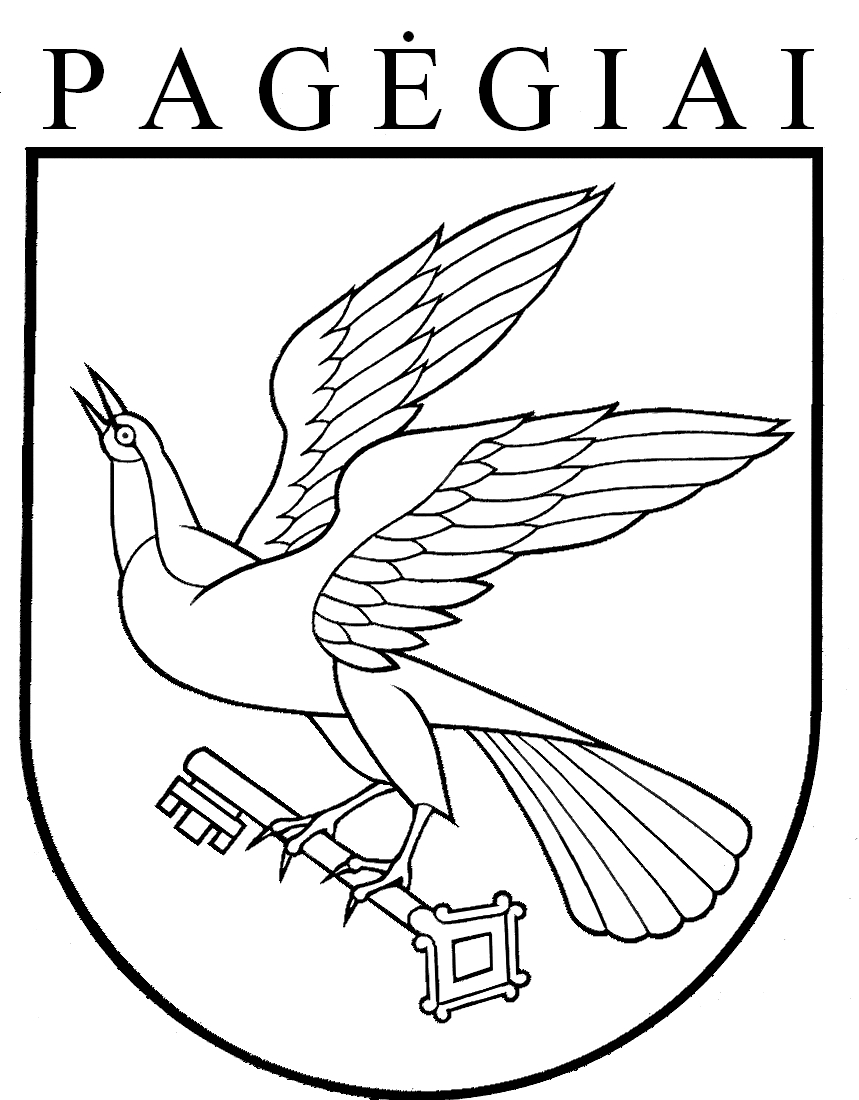 Pagėgių savivaldybės tarybaSPRENDIMASdėl pritarimo pAGĖGIŲ SAVIVALDYBĖS kontrolĖS IR AUDITO TARNYBOS 2018 metų veiklos ataskaitai 2019 m. kovo 14 d. Nr. T1-49PagėgiaiSavivaldybės 2017 metų biudžeto ataskaitų rinkinių, biudžeto vykdymo, lėšų ir turto naudojimo finansinis (teisėtumo) auditasSavivaldybės konsoliduotųjų ataskaitų rinkinio, kurį sudaro: biudžeto vykdymo ataskaitų rinkinys, įskaitant Savivaldybės skolos ataskaitas, bei konsoliduotųjų finansinių ataskaitų rinkinys. Auditas buvo atliktas 2017 m. gruodžio 31 d. būklei. Audito tikslas – įvertinti Savivaldybės 2017 m. biudžeto įvykdymą, Savivaldybės lėšų ir turto valdymo, naudojimo bei disponavimo jais teisėtumą ir naudojimą įstatymų nustatytiems tikslams, pareikšti nepriklausomą nuomonę dėl Savivaldybės 2017 metų biudžeto vykdymo, konsoliduotųjų finansinių ataskaitų rinkinio tikrumo ir teisingumo. Auditas atliktas siekiant pakankamai užtikrinti, kad finansinėse ataskaitose nėra reikšmingų iškraipymų. Atlikto audito rezultatai pateikti Savivaldybės tarybai 2018 m. liepos 13 d. ataskaitoje Nr. K3-AI4.Savivaldybės 2018 m. biudžeto ataskaitų rinkinių, biudžeto vykdymo, lėšų ir turto naudojimo finansinis (teisėtumo) auditasAuditas pradėtas 2018 m. II pusmetį, numatomas užbaigti 2019 m. II pusmetį, Audito tikslas – įvertinti Pagėgių savivaldybės 2018 metų biudžeto įvykdymą, lėšų ir turto valdymo, naudojimo bei disponavimo jais teisėtumą ir naudojimą įstatymų nustatytiems tikslams, pareikšti nepriklausomą nuomonę dėl Savivaldybės 2018 metų biudžeto vykdymo, konsoliduotųjų finansinių ataskaitų rinkinio tikrumo ir teisingumo; pateikti išvadas apie Savivaldybės 2018 metų finansinę atskaitomybę.Išvados Savivaldybės tarybaiAtlikus Savivaldybės 2017 metų biudžeto ataskaitų, Savivaldybės biudžeto ir turto naudojimo finansinį (teisėtumo) auditą, Savivaldybės tarybai teikta: – besąlyginė nuomonė dėl Savivaldybės 2017 metų biudžeto vykdymo ataskaitų rinkinio – Savivaldybės 2017 metų biudžeto vykdymo finansinių ataskaitų rinkinys visais reikšmingais atžvilgiais parengtas ir pateiktas pagal Lietuvos Respublikos teisės aktus, reglamentuojančius šio rinkinio sudarymą. – sąlyginė nuomonė dėl Savivaldybės lėšų ir turto valdymo, naudojimo ir disponavimo juo teisėtumo ir jų naudojimo įstatymų nustatytiems tikslams – išskyrus poveikį, kurį turi sąlyginės nuomonės pagrindą sudarantys dalykai, Savivaldybės konsoliduojamų subjektų grupė visais reikšmingais atžvilgiais 2017 metais Savivaldybės lėšas ir turtą  valdė, naudojo, disponavo jais teisėtai ir naudojo įstatymų nustatytiems tikslams.Pateikta Savivaldybės tarybai 2018m. liepos 13 d. išvadoje Nr. K3-AI5.– besąlyginė nuomonė dėl Savivaldybės 2017 metų konsoliduotųjų finansinių ataskaitų rinkinio – Savivaldybės 2017 metų konsoliduotųjų finansinių ataskaitų rinkinys visais reikšmingais atžvilgiais parengtas ir pateiktas pagal Lietuvos Respublikos teisės aktus, reglamentuojančius šio rinkinio sudarymą. Pateikta Savivaldybės tarybai 2018m. liepos 13 d. išvadoje Nr. K3-AI6.Gavus Administracijos direktoriaus teikimą, vertinta Savivaldybės skolinimosi limitų laikymąsi, teikta Išvada Savivaldybės tarybai:dėl galimybės imti ilgalaikę paskolą investicijų projektams finansuoti.– Pagėgių savivaldybės kontrolės ir audito tarnybos nuomone, įvertinus esamus skolinius įsipareigojimus, teisės aktais nustatyti Savivaldybės skolinimosi limitai, savivaldybės skolos likutis 2017 metų sausio 1 dienai suteikė galimybę imti ilgalaikę 216 000 eurų paskolą ir ją naudoti tik 2018 metams numatytiems investicijų projektams įgyvendinti.Pateikta Savivaldybės tarybai 2018 m. vasario 9 d. išvadoje Nr.K3-AI1.– dėl trumpalaikių paskolų iš kredito įstaigų bei Valstybės biudžeto: 2018 m. išvados nebuvo teiktos; – dėl garantijų teikimo: teikimų dėl garantijų suteikimo – negauta, 2018 metais išvados nebuvo teiktos;2018 metais kitų išvadų:– teikimų dėl kitų išvadų - negauta.Tarnyboje gautų skundų tyrimasPagėgių savivaldybės kontrolės ir audito tarnyboje 2018-03-05 gautas pareiškėjo skundas dėl galimai neteisėto Savivaldybės lėšų panaudojimo. Pareiškėjas prašė ištirti, ar teisėtai buvo skiriamos lėšos tarnybos reikmėms naudojamo nuosavo automobilio kompensacijos mokėjimui Administracijos  direktoriaus pavaduotojui.Pareiškėjas skunde nurodė, kad Administracijos direktorė įsakymu leido tarnybos reikmėms naudoti nuosavą lengvąjį automobilį ir mokėti jam 0,5 dydžio vidutinio mėnesio darbo užmokesčio dydžio kompensaciją. Pareiškėjas teigė, kad minėtą kompensacija buvo gaunama ir tuomet, kai automobilis jau buvo parduotas.Tyrimo metu nustatyta, kad Administracija neužtikrino Savivaldybės turto (lėšų) naudojimo kontrolės, nes nesilaikant Valstybės ir savivaldybių turto valdymo, naudojimo ir disponavimo juo įstatymo, Lietuvos Respublikos Vyriausybės nutarimų bei Savivaldybės sprendimu patvirtintos tvarkos nuostatų, kompensacija degalų įsigijimo ir automobilio amortizacijos išlaidoms padengti už laikotarpį nuo 2017-05-20 iki 2018-01-25 buvo mokama nesant tam teisinio pagrindo.Administracija,  naudodama Savivaldybės lėšas ir būdama atsakinga už įstatymuose ir kituose teisės aktuose nustatytą prievolę užtikrinti racionalų ir taupų biudžeto lėšų naudojimą ir jo kontrolę, nesiėmė  priemonių kad teisiškai nustatytų ir įformintų kompensacijos mokėjimo faktą, neužtikrino tinkamų kontrolės priemonių naudojant netarnybinį automobilį tarnybos reikmėms.Tarnyba iš Administracijos direktoriaus pareikalavo imtis priemonių, kad atsakingi darbuotojai tinkamai vykdytų jiems pavestas pareigas, įvertinti atsakingų Administracijos darbuotojų veiksmus, rekomendavo nedelsiant imtis priemonių, kad:- Savivaldybės biudžeto lėšos kompensacijoms už naudojamą netarnybinį automobilį tarnybos reikmėms būtų naudojamos laikantis teisės aktų, būtų nustatomi reikalavimai padedantys užtikrinti paskirtų asignavimų naudojimo teisėtumą, ekonomiškumą, efektyvumą ir rezultatyvumą;- būtų paskirti darbuotojai, kurie kontroliuotų tarnybinių ir netarnybinių automobilių naudojimą tarnybos reikmėms pagal teisės aktų reikalavimus;- būtų nustatytos tinkamos ir pakankamos kontrolės procedūros užtikrinant, kad Administracijoje netarnybiniai automobiliai tarnybos reikmėms būtų naudojami vadovaujantis Savivaldybės tarybos patvirtintų  taisyklių nuostatomis.Eil.Nr.Pajamų pavadinimas, ekonominės klasifikacijos kodas  2016 m. įvykdymasPatikslintas 2017 m. planasĮvykdyta 2017 m. Plano įvykdymasPlano įvykdymas2017 m. pajamų augimas, lyginant su 2016 m. 2017 m. pajamų augimas, lyginant su 2016 m. Eil.Nr.Pajamų pavadinimas, ekonominės klasifikacijos kodas  2016 m. įvykdymasPatikslintas 2017 m. planasĮvykdyta 2017 m. Suma(5-4gr.)Proc.Suma(5-3gr.)Proc.1.2.34.56.    7.8.9.1Mokesčiai3936,85076,75161,384,6101,71224,5131,12Dotacijos4272,94832,24561,8-270,494,4288,9106,83Kitos pajamos452,3505.0492,7-12,397,640,4108,94  Sandoriai dėl mat. ir nemat. turto22,136,029,5-6,581,97,4133,55  Iš viso pajamų  (1+2+3+4) 8684,110449,910245,3-204,698,01561,2118,06  Įplaukos iš finansin. turto ir įsipareigojimų100,0200,0130,9-69,365,430,9131,07  Metų pradžios lėšų likutis431,885,4407,5322,14,8 kart.-24,394,4  Iš viso įplaukų (5+6)9215,910735,310783,748,8100,451567,8117,0Eil. Nr.Išlaidos pagal funkcinęklasifikaciją, klasifikacijos kodasĮvykdyta per 2016 m.Patikslintas2017 m. planasĮvykdytaper 2017 m. 2017 m.  plano įvykdymas2017 m.  plano įvykdymasAugimas, lyginant 2017 m. su 2016 m.Augimas, lyginant 2017 m. su 2016 m.Eil. Nr.Išlaidos pagal funkcinęklasifikaciją, klasifikacijos kodasĮvykdyta per 2016 m.Patikslintas2017 m. planasĮvykdytaper 2017 m. Suma(5gr.-4gr.)Proc.Suma(5gr.-3gr.)Proc.1.2.3.4.5.6.7.8.9.1. Bendrosios valstybės. paslaugos1427,21646,71643,3-3,499,8216,1115,12. Gynyba26,525,525,4-0,199,6-1,195,83. Viešoji tvarka ir visuomenės apsauga154,7162,9162,9-100,08,2105,34. Ekonomika1321,52537,02200,9-336,186,8879,4166,55. Aplinkos apsauga199,6403,6347,6-56,086,1148,0174,16. Būstas ir komunalinis ūkis212,9302,0277,1-24,991,864,2130,27. Sveikatos apsauga33,935,635,6-100,01,7105,08. Poilsis, kultūra ir religija395,0424,6421,6-3,099,3-26,6106,79. Švietimas3072,83236,33229,0-7,399,8156,2105,110. Socialinė apsauga1734,21732,91722,9-9,799,4-11,399,311. IŠ VISO IŠLAIDŲ (1+…+10)8578,310506,810066,3-440,595,81488,0117,312. Finansinių įsipareigojimų vykdymas (paskolų grąžinimas)160,4228,5228,5010068,1142,513.Finansinio turto įsigijimo išlaidos69,7------14.IŠ VISO IŠLAIDŲ (11+12+13)8808,410735,310294,8-440,595,91486,4116,915.LĖŠŲ LIKUTIS ATASKAITINIO LAIKOTARPIO PABAIGOJE (16+18+19)407,5x488,9--81,4120,016.17.18.19.iš jų: -apyvartinių lėšų likutis iš jo per metų nepanaud.pajamų dalis         -skolintų lėšų likutis       -kitos apyvartinės lėšos dėl kredito įstaigų veiklos apribojimo85.479,4-322,1xxxx166.8147,7-322,1--0--10081,468,30195.3186,0100,0